การรับโอนข้าราชการครูและบุคลากรทางการศึกษา ระหว่างส่วนราชการ ในสังกัดกระทรวงศึกษาธิการ1. หลักกฎหมาย	“มาตรา 57 การเปลี่ยนตำแหน่ง การย้ายและการโอนของข้าราชการครูและบุคลากรทางการศึกษา
ให้เป็นไปตามที่ ก.ค.ศ. กำหนดข้าราชการครูและบุคลากรทางการศึกษาผู้ใดถูกพักใช้ใบอนุญาตประกอบวิชาชีพตามกฎหมาย
ว่าด้วยสภาครูและบุคลากรทางการศึกษา ผู้นั้นอาจถูกเปลี่ยนตำแหน่งหรือย้ายตามวรรคหนึ่งได้ เว้นแต่ถูกสั่งพักราชการ หรือถูกสั่งให้ออกจากราชการไว้ก่อน หรือถูกสั่งให้ออกจากราชการไว้ก่อนในกรณีอื่นตามมาตรา 119”2. กฎหมาย ระเบียบ หลักเกณฑ์และวิธีการที่เกี่ยวข้อง	2.1 มาตรา 53 และมาตรา 57 แห่งพระราชบัญญัติระเบียบข้าราชการครูและบุคลากรทางการศึกษา พ.ศ. 2547 และที่แก้ไขเพิ่มเติม	2.2 การปฏิรูปการศึกษาในภูมิภาคของกระทรวงศึกษาธิการ ตามคำสั่งหัวหน้าคณะรักษาความสงบแห่งชาติ ที่ 19/2560 สั่ง ณ วันที่ 3 เมษายน 2560  	2.3 คำวินิจฉัยคณะกรรมการขับเคลื่อนปฏิรูปการศึกษาของกระทรวงศึกษาในภูมิภาค 
ตามประกาศคณะกรรมการขับเคลื่อนปฏิรูปการศึกษาของกระทรวงศึกษาธิการในภูมิภาค ประกาศ ณ วันที่ 7 เมษายน 25602.4 หลักเกณฑ์และวิธีการโอนข้าราชการครูและบุคลากรทางการศึกษา ระหว่างส่วนราชการ 
ในสังกัดกระทรวงศึกษาธิการ ตามหนังสือสำนักงาน ก.ค.ศ. ที่ ศธ 0206.2/ว 13 ลงวันที่ 26 พฤศจิกายน 2562	2.5 มติ กศจ. หรือ อ.ก.ค.ศ. ที่ ก.ค.ศ. ตั้ง3. คำชี้แจงประกอบหน้าคำสั่งการกรอกรายละเอียดในหน้าคำสั่ง ให้ดำเนินการดังต่อไปนี้3.1 หมายเลข  ให้ระบุหน่วยงานที่ออกคำสั่ง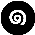 3.2 หมายเลข  ให้ระบุลำดับที่/ปีที่ออกคำสั่ง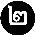 3.3 หมายเลข  ให้ระบุชื่อคำสั่ง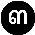 3.4 หมายเลข  ให้ระบุกฎหมาย ระเบียบ หลักเกณฑ์และวิธีการที่เกี่ยวข้องให้ครบถ้วน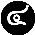 3.5 หมายเลข  ให้ระบุชื่อ กศจ. หรือ อ.ก.ค.ศ. ที่ ก.ค.ศ. ตั้ง ครั้งที่ประชุม และวันที่มีมติอนุมัติให้รับโอน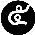 3.6 หมายเลข  ให้ระบุตำแหน่งข้าราชการครูและบุคลากรทางการศึกษาที่รับโอน 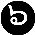 (ครู/รองผู้อำนวยการสถานศึกษา/ผู้อำนวยการสถานศึกษา/ศึกษานิเทศก์)3.7 หมายเลข  ให้ระบุจำนวนผู้ได้รับการบรรจุและแต่งตั้ง ตามบัญชีรายละเอียดแนบท้ายคำสั่ง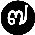 3.8 หมายเลข  ให้ระบุวัน เดือน ปี ที่ผู้มีอำนาจสั่งบรรจุและแต่งตั้งลงนามในคำสั่ง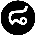 3.9 หมายเลข  ให้ระบุลายมือชื่อของผู้มีอำนาจสั่งบรรจุและแต่งตั้ง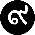 4. คำชี้แจงประกอบบัญชีรายละเอียดแนบท้ายคำสั่ง	การกรอกบัญชีรายละเอียดแนบท้ายคำสั่งในแต่ละช่องรายการ ให้ดำเนินการดังต่อไปนี้4.1 หมายเลข  “ที่” ให้ระบุลำดับที่ ผู้โอน4.2 หมายเลข  “ชื่อ-ชื่อสกุล วัน เดือน ปีเกิด เลขประจำตัวประชาชน” ให้ระบุชื่อ-ชื่อสกุล
วัน เดือน ปีเกิด เลขประจำตัวประชาชน ของผู้โอน4.3 หมายเลข  “วุฒิ/วิชาเอก/สถาบันการศึกษา” ให้ระบุชื่อคุณวุฒิและวงเล็บสาขาวิชาเอก สถาบันการศึกษาที่สำเร็จ และจำนวนปีที่ศึกษาตามที่หลักสูตรกำหนด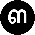 4.4 หมายเลข  “ใบอนุญาตประกอบวิชาชีพหรือหลักฐานอื่นฯ” ให้ระบุเลขที่ใบอนุญาตประกอบวิชาชีพหรือหลักฐานอื่น ฯ และวันที่ออกและวันที่หมดอายุ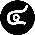 4.5 หมายเลข  “ตำแหน่งที่รับโอน” ให้ระบุตำแหน่ง/หน่วยงานการศึกษา วิทยฐานะ 
ตำแหน่งเลขที่ ตำแหน่งเลขที่จ่ายตรง เงินเดือน (อันดับและอัตราเงินเดือน) อัตรากำลังของสถานศึกษา (ตามเกณฑ์และมีจริง (จ.18))  4.6 หมายเลข  “ตั้งแต่วันที่” ให้ระบุวัน เดือน ปี ที่รับโอน4.7 หมายเลข  “หมายเหตุ” ให้ระบุกรณีอื่น ๆ ที่เป็นเงื่อนไขเฉพาะราย (ถ้ามี) 5. ข้อสังเกต	อัตรากำลังของสถานศึกษาที่จะใช้รับโอน ต้องไม่เกินเกณฑ์ที่ ก.ค.ศ. กำหนดคส. 4/17ตัวอย่างคำสั่งรับโอนข้าราชการครูและบุคลากรทางการศึกษา ระหว่างส่วนราชการ ในสังกัดกระทรวงศึกษาธิการ คำสั่ง ................................................................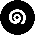  ที่ ............/..................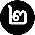  เรื่อง รับโอนข้าราชการครูและบุคลากรทางการศึกษา ระหว่างส่วนราชการ 
ในสังกัดกระทรวงศึกษาธิการ	  อาศัยอำนาจตามความในมาตรา 53 และมาตรา 57 แห่งพระราชบัญญัติระเบียบข้าราชการครูและบุคลากรทางการศึกษา พ.ศ. 2547 และที่แก้ไขเพิ่มเติม* คำสั่งหัวหน้าคณะรักษาความสงบแห่งชาติ ที่ 19/2560 สั่ง ณ วันที่ 3 เมษายน 2560 เรื่อง การปฏิรูปการศึกษาในภูมิภาค
ของกระทรวงศึกษาธิการ ประกอบกับประกาศคณะกรรมการขับเคลื่อนปฏิรูปการศึกษาของกระทรวงศึกษาธิการในภูมิภาค ประกาศ ณ วันที่ 7 เมษายน 2560 เรื่อง คำวินิจฉัยคณะกรรมการขับเคลื่อนปฏิรูปการศึกษาของกระทรวงศึกษาธิการในภูมิภาค หนังสือสำนักงาน ก.ค.ศ. ที่ ศธ 0206.2/ว 13 ลงวันที่ 26 พฤศจิกายน 2562  โดยอนุมัติ กศจ./อ.ก.ค.ศ. ที่ ก.ค.ศ. ตั้ง..............................................ในคราวประชุม ครั้งที่…./…….. เมื่อวันที่…..................…  มีมติอนุมัติให้รับโอนข้าราชการครูและบุคลากรทางการศึกษา ตำแหน่ง...(ครู/รองผู้อำนวยการสถานศึกษา/ผู้อำนวยการสถานศึกษา/ศึกษานิเทศก์).....
 จำนวน........ราย ดังบัญชีรายละเอียดแนบท้ายนี้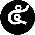 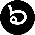 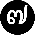 				  สั่ง ณ วันที่ ...................................พ.ศ. ....................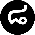 						     (ลงชื่อ) .......................................................							        (.......................................................)						     (ตำแหน่ง) ........................................................หมายเหตุ		* ให้ระบุเฉพาะคำสั่งที่ออกโดยสำนักงานศึกษาธิการจังหวัด